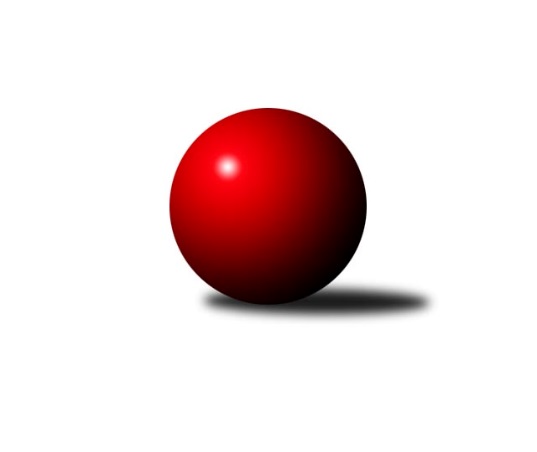 Č.12Ročník 2010/2011	4.12.2010Nejlepšího výkonu v tomto kole: 2629 dosáhlo družstvo: Sokol Přemyslovice ˝B˝Severomoravská divize 2010/2011Výsledky 12. kolaSouhrnný přehled výsledků:TJ VOKD Poruba ˝A˝	- KK Hranice ˝A˝	8:8	2479:2461		4.12.TJ Sokol Bohumín ˝A˝	- TJ  Krnov ˝B˝	12:4	2560:2453		4.12.TJ Tatran Litovel ˝A˝	- TJ Sokol Sedlnice ˝A˝	10:6	2586:2582		4.12.SKK Ostrava ˝A˝	- KK Minerva Opava ˝A˝	14:2	2570:2401		4.12.KK Šumperk ˝B˝	- TJ  Odry ˝A˝	12:4	2607:2532		4.12.Sokol Přemyslovice ˝B˝	- TJ Horní Benešov ˝B˝	14:2	2629:2452		4.12.TJ Horní Benešov ˝C˝	- TJ Jiskra Rýmařov ˝A˝	10:6	2604:2547		4.12.Tabulka družstev:	1.	Sokol Přemyslovice ˝B˝	12	9	0	3	120 : 72 	 	 2515	18	2.	SKK Ostrava ˝A˝	12	9	0	3	109 : 83 	 	 2556	18	3.	TJ Tatran Litovel ˝A˝	12	9	0	3	106 : 86 	 	 2556	18	4.	KK Minerva Opava ˝A˝	12	8	0	4	116 : 76 	 	 2513	16	5.	KK Šumperk ˝B˝	12	7	1	4	111 : 81 	 	 2527	15	6.	TJ  Odry ˝A˝	12	7	0	5	112 : 80 	 	 2558	14	7.	TJ Sokol Bohumín ˝A˝	12	5	0	7	96 : 96 	 	 2514	10	8.	TJ Jiskra Rýmařov ˝A˝	12	5	0	7	92 : 100 	 	 2524	10	9.	KK Hranice ˝A˝	12	4	1	7	89 : 103 	 	 2493	9	10.	TJ VOKD Poruba ˝A˝	12	4	1	7	84 : 108 	 	 2467	9	11.	TJ Sokol Sedlnice ˝A˝	12	4	1	7	82 : 110 	 	 2511	9	12.	TJ Horní Benešov ˝C˝	12	4	1	7	81 : 111 	 	 2518	9	13.	TJ  Krnov ˝B˝	12	4	0	8	79 : 113 	 	 2452	8	14.	TJ Horní Benešov ˝B˝	12	2	1	9	67 : 125 	 	 2478	5Podrobné výsledky kola:	 TJ VOKD Poruba ˝A˝	2479	8:8	2461	KK Hranice ˝A˝	Jan Mika	 	 190 	 211 		401 	 0:2 	 425 	 	224 	 201		Dalibor Vinklar	Vladimír Trojek	 	 194 	 191 		385 	 0:2 	 399 	 	186 	 213		Jiří Terrich	Rostislav Bareš	 	 252 	 228 		480 	 2:0 	 384 	 	189 	 195		Petr  Pavelka ml	Ivo Marek	 	 204 	 185 		389 	 0:2 	 435 	 	225 	 210		Marek Frydrych	Petr Brablec	 	 193 	 197 		390 	 0:2 	 428 	 	224 	 204		Petr  Pavelka st	Martin Skopal	 	 230 	 204 		434 	 2:0 	 390 	 	199 	 191		Kamil Bartošrozhodčí: Nejlepší výkon utkání: 480 - Rostislav Bareš	 TJ Sokol Bohumín ˝A˝	2560	12:4	2453	TJ  Krnov ˝B˝	Vladimír Šipula	 	 224 	 205 		429 	 0:2 	 450 	 	222 	 228		Petr Vaněk	Jaromír Piska	 	 221 	 206 		427 	 2:0 	 380 	 	196 	 184		František Vícha	Aleš Kohutek	 	 227 	 193 		420 	 2:0 	 406 	 	208 	 198		Vladimír Vavrečka	Petr Kuttler	 	 221 	 224 		445 	 2:0 	 372 	 	181 	 191		Jaromír Čech	Lada Péli	 	 203 	 197 		400 	 0:2 	 436 	 	205 	 231		Martin Weiss	Fridrich Péli	 	 220 	 219 		439 	 2:0 	 409 	 	196 	 213		Miluše Rychovározhodčí: Nejlepší výkon utkání: 450 - Petr Vaněk	 TJ Tatran Litovel ˝A˝	2586	10:6	2582	TJ Sokol Sedlnice ˝A˝	Kamil Axman	 	 226 	 217 		443 	 2:0 	 426 	 	218 	 208		Miroslav Mikulský	Petr Axman	 	 219 	 233 		452 	 0:2 	 455 	 	222 	 233		Stanislav Brejcha	František Baleka	 	 195 	 224 		419 	 0:2 	 436 	 	228 	 208		Jan Stuchlík	Jiří Kráčmar	 	 189 	 218 		407 	 0:2 	 422 	 	212 	 210		Jaroslav Chvostek	Martin Jindra	 	 215 	 215 		430 	 2:0 	 418 	 	219 	 199		Břetislav Mrkvica	Jiří Čamek	 	 213 	 222 		435 	 2:0 	 425 	 	221 	 204		Ivo Stuchlíkrozhodčí: Nejlepší výkon utkání: 455 - Stanislav Brejcha	 SKK Ostrava ˝A˝	2570	14:2	2401	KK Minerva Opava ˝A˝	Pavel Gerlich	 	 219 	 232 		451 	 2:0 	 422 	 	208 	 214		Pavel Martinec	Petr Holas	 	 252 	 215 		467 	 2:0 	 371 	 	184 	 187		Stanislav Brokl	Zdeněk Kuna	 	 172 	 208 		380 	 0:2 	 388 	 	191 	 197		Josef Plšek	Libor Tkáč	 	 216 	 202 		418 	 2:0 	 413 	 	198 	 215		Luděk Slanina	Jiří Trnka	 	 211 	 226 		437 	 2:0 	 398 	 	199 	 199		Tomáš Slavík	Miroslav Pytel	 	 209 	 208 		417 	 2:0 	 409 	 	208 	 201		Vladimír Heiserrozhodčí: Nejlepší výkon utkání: 467 - Petr Holas	 KK Šumperk ˝B˝	2607	12:4	2532	TJ  Odry ˝A˝	Milan Vymazal	 	 251 	 225 		476 	 2:0 	 457 	 	227 	 230		Stanislav Ovšák	Pavel Heinisch	 	 221 	 251 		472 	 2:0 	 424 	 	229 	 195		Karel Chlevišťan	Gustav Vojtek	 	 200 	 213 		413 	 0:2 	 415 	 	215 	 200		Daniel Malina	Michal Strachota	 	 202 	 219 		421 	 2:0 	 411 	 	198 	 213		Miroslav Dimidenko	Petr Matějka	 	 201 	 203 		404 	 0:2 	 422 	 	214 	 208		Petr Dvorský	Jan Semrád	 	 216 	 205 		421 	 2:0 	 403 	 	198 	 205		Jaroslav Lušovskýrozhodčí: Nejlepší výkon utkání: 476 - Milan Vymazal	 Sokol Přemyslovice ˝B˝	2629	14:2	2452	TJ Horní Benešov ˝B˝	Jiří Šoupal	 	 200 	 241 		441 	 2:0 	 399 	 	202 	 197		Robert Kučerka	Eduard Tomek	 	 246 	 219 		465 	 2:0 	 397 	 	217 	 180		Bohuslav Čuba	Zdeněk Peč	 	 213 	 205 		418 	 0:2 	 436 	 	239 	 197		Michal Blažek	Jan Sedláček	 	 229 	 227 		456 	 2:0 	 407 	 	206 	 201		Zdeněk Kment	Milan Dvorský	 	 202 	 212 		414 	 2:0 	 398 	 	216 	 182		Petr Dankovič	Zdeněk Grulich	 	 216 	 219 		435 	 2:0 	 415 	 	214 	 201		Petr Rakrozhodčí: Nejlepší výkon utkání: 465 - Eduard Tomek	 TJ Horní Benešov ˝C˝	2604	10:6	2547	TJ Jiskra Rýmařov ˝A˝	Zdeněk Černý	 	 237 	 218 		455 	 2:0 	 435 	 	229 	 206		Ladislav Janáč	Miroslav Petřek st.	 	 203 	 214 		417 	 0:2 	 451 	 	237 	 214		Jaroslav Tezzele	Vladislav Pečinka	 	 197 	 205 		402 	 0:2 	 409 	 	220 	 189		Jiří Polášek	Michal Rašťák	 	 202 	 215 		417 	 0:2 	 422 	 	205 	 217		Josef Pilatík	Zbyněk Černý	 	 256 	 232 		488 	 2:0 	 412 	 	200 	 212		David Hampl	Tomáš Černý	 	 213 	 212 		425 	 2:0 	 418 	 	193 	 225		Milan Dědáčekrozhodčí: Nejlepší výkon utkání: 488 - Zbyněk ČernýPořadí jednotlivců:	jméno hráče	družstvo	celkem	plné	dorážka	chyby	poměr kuž.	Maximum	1.	Petr Holas 	SKK Ostrava ˝A˝	448.79	297.1	151.6	2.7	7/7	(500)	2.	Milan Dědáček 	TJ Jiskra Rýmařov ˝A˝	444.14	297.6	146.6	2.1	7/7	(483)	3.	Petr Axman 	TJ Tatran Litovel ˝A˝	440.93	301.5	139.5	4.2	5/7	(493)	4.	Pavel Martinec 	KK Minerva Opava ˝A˝	437.83	294.3	143.5	3.3	6/7	(465)	5.	Jiří Trnka 	SKK Ostrava ˝A˝	437.67	292.6	145.1	2.1	7/7	(455)	6.	Ladislav Janáč 	TJ Jiskra Rýmařov ˝A˝	436.50	294.3	142.2	2.8	7/7	(456)	7.	Vladimír Heiser 	KK Minerva Opava ˝A˝	436.44	294.4	142.0	3.1	6/7	(474)	8.	Jiří Čamek 	TJ Tatran Litovel ˝A˝	436.17	293.2	142.9	4.3	6/7	(462)	9.	Ivo Stuchlík 	TJ Sokol Sedlnice ˝A˝	434.64	293.7	140.9	3.5	7/7	(467)	10.	Petr Dvorský 	TJ  Odry ˝A˝	434.61	296.8	137.8	3.2	6/7	(466)	11.	Kamil Axman 	TJ Tatran Litovel ˝A˝	434.17	297.6	136.6	3.6	6/7	(462)	12.	Zbyněk Černý 	TJ Horní Benešov ˝C˝	433.60	292.3	141.3	3.4	6/6	(488)	13.	Martin Skopal 	TJ VOKD Poruba ˝A˝	433.53	292.5	141.0	3.3	5/7	(458)	14.	Pavel Heinisch 	KK Šumperk ˝B˝	432.79	295.8	137.0	4.8	7/7	(485)	15.	Eduard Tomek 	Sokol Přemyslovice ˝B˝	432.31	296.5	135.8	3.4	6/6	(468)	16.	Karel Chlevišťan 	TJ  Odry ˝A˝	430.12	290.7	139.4	2.8	7/7	(463)	17.	Vladimír Šipula 	TJ Sokol Bohumín ˝A˝	430.08	298.3	131.8	5.5	6/7	(449)	18.	Petr Vaněk 	TJ  Krnov ˝B˝	429.79	291.9	137.9	5.0	7/7	(450)	19.	Tomáš Černý 	TJ Horní Benešov ˝C˝	429.42	295.9	133.6	5.1	6/6	(464)	20.	Stanislav Brejcha 	TJ Sokol Sedlnice ˝A˝	429.21	291.5	137.8	4.0	7/7	(455)	21.	Luděk Slanina 	KK Minerva Opava ˝A˝	428.52	287.2	141.3	2.6	7/7	(468)	22.	Stanislav Ovšák 	TJ  Odry ˝A˝	428.50	294.0	134.5	3.5	7/7	(459)	23.	Bohuslav Čuba 	TJ Horní Benešov ˝B˝	428.10	292.6	135.5	3.8	7/7	(461)	24.	Petr  Pavelka ml 	KK Hranice ˝A˝	427.95	290.7	137.3	5.5	7/7	(491)	25.	Jan Stuchlík 	TJ Sokol Sedlnice ˝A˝	427.93	291.0	137.0	5.1	7/7	(457)	26.	Milan Dvorský 	Sokol Přemyslovice ˝B˝	427.33	290.6	136.7	3.6	6/6	(455)	27.	Jaroslav Lušovský 	TJ  Odry ˝A˝	426.64	295.1	131.5	4.9	7/7	(460)	28.	Libor Tkáč 	SKK Ostrava ˝A˝	426.22	294.3	131.9	4.1	6/7	(438)	29.	Zdeněk Černý 	TJ Horní Benešov ˝C˝	425.24	293.0	132.3	4.4	6/6	(456)	30.	Aleš Kohutek 	TJ Sokol Bohumín ˝A˝	424.88	292.4	132.5	3.9	7/7	(450)	31.	František Baleka 	TJ Tatran Litovel ˝A˝	424.38	294.5	129.8	5.3	6/7	(467)	32.	Petr  Pavelka st 	KK Hranice ˝A˝	423.83	287.5	136.4	4.6	7/7	(472)	33.	Fridrich Péli 	TJ Sokol Bohumín ˝A˝	423.39	287.6	135.8	5.9	6/7	(444)	34.	Miroslav Dimidenko 	TJ  Odry ˝A˝	423.08	285.3	137.8	3.8	6/7	(453)	35.	Zdeněk Grulich 	Sokol Přemyslovice ˝B˝	422.42	287.2	135.2	4.6	6/6	(473)	36.	Jaroslav Tezzele 	TJ Jiskra Rýmařov ˝A˝	422.29	283.8	138.5	3.8	6/7	(466)	37.	Milan Vymazal 	KK Šumperk ˝B˝	422.09	284.7	137.4	3.6	7/7	(476)	38.	Jiří Šoupal 	Sokol Přemyslovice ˝B˝	421.93	287.0	134.9	4.8	5/6	(449)	39.	Jan Sedláček 	Sokol Přemyslovice ˝B˝	421.49	283.8	137.7	3.9	5/6	(472)	40.	Jan Semrád 	KK Šumperk ˝B˝	421.23	292.9	128.3	4.8	6/7	(470)	41.	Vladislav Pečinka 	TJ Horní Benešov ˝C˝	420.95	293.4	127.5	7.2	6/6	(464)	42.	Miroslav Pytel 	SKK Ostrava ˝A˝	420.88	292.6	128.3	5.1	7/7	(462)	43.	Petr Brablec 	TJ VOKD Poruba ˝A˝	420.79	288.2	132.6	4.6	7/7	(450)	44.	Petr Kuttler 	TJ Sokol Bohumín ˝A˝	420.26	285.3	134.9	3.9	7/7	(462)	45.	David Hampl 	TJ Jiskra Rýmařov ˝A˝	419.06	278.0	141.1	5.3	5/7	(453)	46.	Petr Matějka 	KK Šumperk ˝B˝	419.05	278.9	140.2	3.5	7/7	(469)	47.	Rostislav Bareš 	TJ VOKD Poruba ˝A˝	418.81	291.0	127.8	6.2	7/7	(480)	48.	Michal Strachota 	KK Šumperk ˝B˝	418.21	288.7	129.5	5.9	7/7	(459)	49.	Kamil Bartoš 	KK Hranice ˝A˝	417.63	291.1	126.6	6.0	7/7	(448)	50.	Jan Polášek 	SKK Ostrava ˝A˝	417.50	291.4	126.1	6.8	5/7	(452)	51.	Jiří Kráčmar 	TJ Tatran Litovel ˝A˝	416.96	283.0	133.9	4.8	5/7	(460)	52.	Petr Rak 	TJ Horní Benešov ˝B˝	416.80	285.1	131.8	4.2	5/7	(437)	53.	Petr Dankovič 	TJ Horní Benešov ˝B˝	416.74	284.8	132.0	4.0	7/7	(451)	54.	Lucie Holeszová 	TJ Sokol Bohumín ˝A˝	415.77	286.0	129.8	5.1	6/7	(439)	55.	František Vícha 	TJ  Krnov ˝B˝	414.51	280.5	134.0	6.7	7/7	(448)	56.	Aleš Fischer 	KK Minerva Opava ˝A˝	413.44	292.3	121.2	5.3	6/7	(467)	57.	Jaromír Piska 	TJ Sokol Bohumín ˝A˝	413.19	291.4	121.8	7.9	7/7	(427)	58.	Miroslav Mikulský 	TJ Sokol Sedlnice ˝A˝	412.60	287.5	125.1	6.7	7/7	(435)	59.	Michal Blažek 	TJ Horní Benešov ˝B˝	412.03	287.9	124.1	7.7	6/7	(443)	60.	Michael Dostál 	TJ Horní Benešov ˝C˝	411.63	291.0	120.6	4.3	6/6	(439)	61.	Vladimír Hudec 	KK Hranice ˝A˝	411.42	286.0	125.4	6.7	6/7	(469)	62.	Ivo Marek 	TJ VOKD Poruba ˝A˝	411.29	282.6	128.7	5.5	6/7	(430)	63.	Martin Weiss 	TJ  Krnov ˝B˝	410.24	289.0	121.3	7.8	7/7	(438)	64.	Gustav Vojtek 	KK Šumperk ˝B˝	408.10	286.7	121.4	7.0	7/7	(446)	65.	Stanislav Brokl 	KK Minerva Opava ˝A˝	407.75	286.3	121.5	6.7	6/7	(448)	66.	Miluše Rychová 	TJ  Krnov ˝B˝	406.88	283.5	123.4	5.8	7/7	(431)	67.	Zdeněk Chlopčík 	KK Minerva Opava ˝A˝	405.28	282.5	122.8	4.7	5/7	(426)	68.	Zdeněk Kuna 	SKK Ostrava ˝A˝	405.25	288.4	116.8	8.0	6/7	(434)	69.	Ladislav Mika 	TJ VOKD Poruba ˝A˝	405.17	287.6	117.6	6.8	6/7	(423)	70.	Pavel Jalůvka 	TJ  Krnov ˝B˝	403.96	280.0	123.9	6.5	5/7	(434)	71.	Robert Kučerka 	TJ Horní Benešov ˝B˝	402.17	275.6	126.6	6.3	6/7	(432)	72.	Jiří Terrich 	KK Hranice ˝A˝	401.18	289.8	111.4	8.5	7/7	(439)	73.	Tomáš Truxa 	TJ Tatran Litovel ˝A˝	400.87	285.0	115.9	7.1	5/7	(433)	74.	Michal Rašťák 	TJ Horní Benešov ˝C˝	398.55	272.4	126.1	6.7	6/6	(442)	75.	Jan Mika 	TJ VOKD Poruba ˝A˝	398.47	279.3	119.1	7.7	5/7	(414)	76.	Rostislav Kletenský 	TJ Sokol Sedlnice ˝A˝	396.10	280.4	115.8	5.9	5/7	(433)	77.	Vladimír Vavrečka 	TJ  Krnov ˝B˝	388.83	278.3	110.5	7.7	6/7	(433)		Jaroslav Vymazal 	KK Šumperk ˝B˝	448.63	297.6	151.0	2.6	2/7	(458)		Petr Kozák 	TJ Horní Benešov ˝B˝	445.00	296.0	149.0	5.0	1/7	(445)		Miroslav Talášek 	TJ Tatran Litovel ˝A˝	441.00	305.7	135.3	4.0	3/7	(442)		Roman Šíma 	TJ  Odry ˝A˝	438.00	307.0	131.0	6.0	1/7	(438)		Marek Frydrych 	KK Hranice ˝A˝	436.83	292.3	144.5	4.0	3/7	(445)		Jan Šebek 	TJ  Odry ˝A˝	434.25	291.1	143.1	4.3	4/7	(454)		Romana Valová 	TJ Jiskra Rýmařov ˝A˝	433.50	282.0	151.5	2.5	1/7	(438)		Pavel Gerlich 	SKK Ostrava ˝A˝	432.25	288.0	144.3	2.5	2/7	(451)		Oldřich Pajchl 	Sokol Přemyslovice ˝B˝	431.00	292.3	138.7	3.3	1/6	(457)		Pavel Niesyt 	TJ Sokol Bohumín ˝A˝	429.00	292.0	137.0	6.0	1/7	(429)		Radek Foltýn 	SKK Ostrava ˝A˝	429.00	318.0	111.0	11.0	1/7	(429)		Štěpán Charník 	TJ Jiskra Rýmařov ˝A˝	428.00	286.0	142.0	5.7	3/7	(467)		Jiří Fiala 	TJ Tatran Litovel ˝A˝	428.00	293.0	135.0	4.0	1/7	(428)		Jakub Mokoš 	TJ Tatran Litovel ˝A˝	427.00	301.0	126.0	6.0	1/7	(427)		Martin Jindra 	TJ Tatran Litovel ˝A˝	426.05	299.0	127.1	5.4	4/7	(454)		Tomáš Slavík 	KK Minerva Opava ˝A˝	424.00	284.0	140.0	3.3	3/7	(450)		Jaroslav Chvostek 	TJ Sokol Sedlnice ˝A˝	424.00	296.5	127.5	2.5	2/7	(426)		Jaroslav Jedelský 	KK Šumperk ˝B˝	423.00	299.0	124.0	6.0	1/7	(423)		Marek Hampl 	TJ Jiskra Rýmařov ˝A˝	422.67	289.3	133.3	3.0	3/7	(432)		Jaromír Martiník 	TJ Horní Benešov ˝C˝	421.00	300.0	121.0	9.0	1/6	(421)		Petr Luzar 	KK Minerva Opava ˝A˝	419.17	289.3	129.8	4.3	2/7	(431)		Miroslav Futerko 	SKK Ostrava ˝A˝	419.00	277.0	142.0	4.0	1/7	(419)		David Láčík 	TJ Horní Benešov ˝B˝	415.50	285.5	130.0	7.0	2/7	(432)		Zdeněk Žanda 	TJ Horní Benešov ˝B˝	414.33	284.5	129.8	8.7	3/7	(446)		Josef Pilatík 	TJ Jiskra Rýmařov ˝A˝	413.75	280.1	133.6	3.6	4/7	(429)		Michal Ihnát 	TJ Jiskra Rýmařov ˝A˝	413.75	293.8	120.0	8.5	2/7	(420)		Jaroslav Vidim 	TJ Tatran Litovel ˝A˝	412.00	278.0	134.0	4.0	1/7	(412)		Petr Chlachula 	TJ Jiskra Rýmařov ˝A˝	411.00	287.0	124.0	5.5	2/7	(423)		Michal Kolář 	Sokol Přemyslovice ˝B˝	410.00	282.0	128.0	12.0	1/6	(410)		Josef Mikeska 	TJ Jiskra Rýmařov ˝A˝	409.67	284.0	125.7	7.3	3/7	(440)		Jiří Polášek 	TJ Jiskra Rýmařov ˝A˝	409.00	285.0	124.0	3.0	1/7	(409)		Daniel Malina 	TJ  Odry ˝A˝	408.67	296.0	112.7	10.7	3/7	(430)		Stanislav Brosinger 	TJ Tatran Litovel ˝A˝	407.00	288.5	118.5	6.0	2/7	(431)		Dalibor Vinklar 	KK Hranice ˝A˝	406.38	283.5	122.9	6.5	4/7	(451)		Martin Mikeska 	TJ Jiskra Rýmařov ˝A˝	405.00	282.3	122.7	4.0	1/7	(422)		Břetislav Mrkvica 	TJ Sokol Sedlnice ˝A˝	404.96	286.8	118.1	5.8	4/7	(444)		Karel Pitrun 	KK Hranice ˝A˝	404.87	273.4	131.5	4.1	3/7	(432)		Zdeněk Peč 	Sokol Přemyslovice ˝B˝	404.44	277.9	126.5	7.4	3/6	(458)		Pavel Močár 	Sokol Přemyslovice ˝B˝	404.00	282.0	122.0	5.0	1/6	(404)		Zdeněk Kment 	TJ Horní Benešov ˝B˝	403.00	287.1	115.9	6.3	4/7	(444)		Zdeněk Šíma 	TJ  Odry ˝A˝	402.00	272.0	130.0	3.0	1/7	(402)		Dominik Tesař 	TJ Horní Benešov ˝B˝	401.00	270.0	131.0	7.0	1/7	(401)		Miroslav Sigmund 	TJ Tatran Litovel ˝A˝	401.00	278.0	123.0	7.0	1/7	(401)		Jaroslav Horáček 	TJ Jiskra Rýmařov ˝A˝	400.50	280.5	120.0	7.8	2/7	(411)		Jaroslav Heblák 	TJ Jiskra Rýmařov ˝A˝	399.67	281.3	118.3	9.0	3/7	(436)		Adam Chvostek 	TJ Sokol Sedlnice ˝A˝	399.33	277.5	121.8	7.5	4/7	(413)		David Čulík 	TJ Tatran Litovel ˝A˝	399.00	282.0	117.0	6.0	1/7	(399)		Miroslav Petřek  st.	TJ Horní Benešov ˝B˝	398.50	270.5	128.0	8.3	2/7	(421)		Petr Basta 	TJ VOKD Poruba ˝A˝	397.56	281.7	115.9	7.2	3/7	(448)		Vladimír Trojek 	TJ VOKD Poruba ˝A˝	397.35	285.4	112.0	7.8	4/7	(448)		Lukáš Sedláček 	Sokol Přemyslovice ˝B˝	394.67	280.3	114.3	7.3	3/6	(415)		Stanislav Kopal 	TJ  Krnov ˝B˝	394.00	275.8	118.3	9.8	2/7	(408)		Jaromír Čech 	TJ  Krnov ˝B˝	393.50	273.5	120.0	6.0	2/7	(415)		Jindřich Dankovič 	TJ Horní Benešov ˝B˝	389.50	271.0	118.5	6.0	2/7	(405)		Josef Plšek 	KK Minerva Opava ˝A˝	387.58	280.3	107.3	9.8	4/7	(424)		Lada Péli 	TJ Sokol Bohumín ˝A˝	387.00	271.7	115.3	7.9	3/7	(429)		Roman Honl 	TJ Sokol Bohumín ˝A˝	387.00	272.0	115.0	5.0	1/7	(387)		Marcela Jurníčková 	Sokol Přemyslovice ˝B˝	382.00	290.0	92.0	11.0	1/6	(382)		Jiří Brož 	TJ  Odry ˝A˝	379.50	273.0	106.5	8.0	2/7	(399)		Michal Vavrák 	TJ Horní Benešov ˝C˝	378.00	294.0	84.0	15.0	1/6	(378)		Dan  Šodek 	SKK Ostrava ˝A˝	374.00	267.0	107.0	6.0	1/7	(374)Sportovně technické informace:Starty náhradníků:registrační číslo	jméno a příjmení 	datum startu 	družstvo	číslo startu
Hráči dopsaní na soupisku:registrační číslo	jméno a příjmení 	datum startu 	družstvo	Program dalšího kola:13. kolo11.12.2010	so	9:00	KK Minerva Opava ˝A˝ - KK Šumperk ˝B˝	11.12.2010	so	9:00	TJ Sokol Sedlnice ˝A˝ - SKK Ostrava ˝A˝	11.12.2010	so	9:00	TJ  Krnov ˝B˝ - TJ Tatran Litovel ˝A˝	11.12.2010	so	9:00	KK Hranice ˝A˝ - TJ Sokol Bohumín ˝A˝	11.12.2010	so	10:00	TJ Jiskra Rýmařov ˝A˝ - TJ  Odry ˝A˝	11.12.2010	so	10:00	TJ Horní Benešov ˝B˝ - TJ VOKD Poruba ˝A˝	11.12.2010	so	12:30	TJ Horní Benešov ˝C˝ - Sokol Přemyslovice ˝B˝	Nejlepší šestka kola - absolutněNejlepší šestka kola - absolutněNejlepší šestka kola - absolutněNejlepší šestka kola - absolutněNejlepší šestka kola - dle průměru kuželenNejlepší šestka kola - dle průměru kuželenNejlepší šestka kola - dle průměru kuželenNejlepší šestka kola - dle průměru kuželenNejlepší šestka kola - dle průměru kuželenPočetJménoNázev týmuVýkonPočetJménoNázev týmuPrůměr (%)Výkon3xZbyněk ČernýHor.Beneš.C4883xRostislav BarešVOKD A116.614802xRostislav BarešVOKD A4803xZbyněk ČernýHor.Beneš.C114.944881xMilan VymazalŠumperk B4764xPetr HolasOstrava A113.344673xPavel HeinischŠumperk B4721xMilan VymazalŠumperk B110.44764xPetr HolasOstrava A4672xPavel HeinischŠumperk B109.484722xEduard TomekPřemyslov. B4651xPavel GerlichOstrava A109.46451